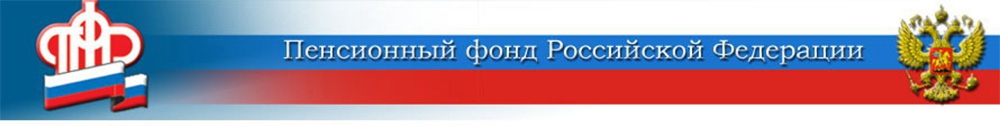 21 января 2021С 1 февраля увеличивается размер социальных выплат от  ПФРС 1 февраля на 4,9 % будет проиндексирована ежемесячная денежная выплата (ЕДВ) – самая массовая социальная выплата в России. В настоящее время Пенсионный фонд РФ по Волгоградской области выплачивает её более 215 тысячам федеральных льготников, включая инвалидов, ветеранов боевых действий, граждан, подвергшихся воздействию радиации, Героев Советского Союза и России, Героев Социалистического Труда и других граждан.Общие расходы на выплату всех видов ЕДВ в Волгоградской области с учётом индексации составят 6,9 млрд рублей.На 4,9 % будет проиндексирован и входящий в состав ЕДВ набор социальных услуг (НСУ). Напомним: федеральные льготники, имеющие право на получение НСУ, могут выбирать: получать социальные услуги в натуральной форме или в денежном эквиваленте. При этом законодательство предусматривает замену набора социальных услуг деньгами как полностью, так и частично. С 1 февраля 2021 года стоимость набора социальных услуг составит 1 211 рублей 66 копеек. Справка по Центру ПФР № 1: 71 054 человека являются сегодня получателями ЕДВ, в том числе 22 404 чел. в Волжском,  1 933 чел. в Быковском районе, 2 174 в Дубовском,  3 851 чел. в Жирновском, 2 696 чел. в Иловлинском, 13 478 чел. в Камышинском, 3 063 в Ленинском, 2 482 чел.  в Николаевском, 1 453 чел. в Ольховском, 5 006 чел. в Палласовском, 1 233 чел. в Руднянском, 4 148 чел в Среднеахтубинском, 2 325 чел. в Старополтавском, 4 808 чел. во Фроловском районе. ЦЕНТР ПФР № 1по установлению пенсийв Волгоградской области